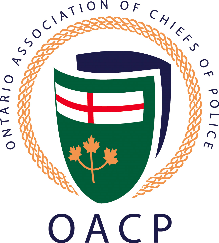 2021 OACP Annual Awards Nomination FormFor more information, please visit https://www.oacp.ca/en/index.aspxContact Information for the Nominator:First/Last Name:  	Rank/Title:  	Police Service:  	Telephone Number:  	Email:  	This nomination is supported and endorsed by:(Insert name of Nominee’s Chief of Police/Commissioner or Designate)Contact Information for the Nominee:First/Last Name:  	Rank/Title:  	Police Service:  	Telephone Number:  	Email:  	Please provide a 500 word (maximum) narrative describing why the nominated individual/organization should be considered for this award:Please note:The deadline for all OACP Award nominations is Friday, March 26, 2021 at 4:00 p.m.Nominators of successful award nominees will be asked to provide additional information such as photos, graphics, video, testimonials, etc. Should you have any questions, please contact Melissa Mascarin at mmascarin@oacp.ca .